Western Australia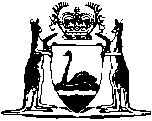 Marine Navigational Aids Act 1973Western AustraliaMarine Navigational Aids Act 1973Contents1.	Short title	12.	Interpretation	13.	Marine navigational aids	13A.	Fees payable in respect of fishing boats	24.	Protection from actions	35.	Offence	46.	Delegation	47.	Regulations	5Notes	Compilation table	6	Uncommenced provisions table	7Defined termsWestern AustraliaMarine Navigational Aids Act 1973 An Act relating to the establishment, maintenance and use of marine navigational aids. 1.	Short title 		This Act may be cited as the Marine Navigational Aids Act 1973.2.	Interpretation 		In this Act — 	chief executive officer means the chief executive officer of the department;	department means the department of the Public Service principally assisting the Minister in the administration of this Act;	marine navigational aid means a lighthouse, light ship, port light, buoy, beacon, signal, or other structure, mark, device or apparatus that is or is intended to be an aid to marine navigation, and includes a radio beacon or an electronic aid;	port authority means a port authority established under the Port Authorities Act 1999.	[Section 2 amended: No. 47 of 1993 s. 25; No. 2 of 2019 s. 37.] 3.	Marine navigational aids 	(1)	The chief executive officer, and a port authority in relation to the approaches to a port under its control and management — 	(a)	may, subject to subsection (1A), establish any marine navigational aid; and	(aa)	may enter into an agreement with any person who has established or who proposes to establish a marine navigational aid providing for the transfer from that person of the control of that aid; and	(b)	may add to, alter or remove any such aid; and	(c)	may alter the character of any such aid; and	(d)	shall maintain every such aid under its control.	(1A)	The chief executive officer cannot establish a navigational aid within the boundaries of a port under the control and management of a port authority without the agreement of that port authority.	(2)	Any marine navigational aid established by the chief executive officer or a port authority before the commencement of this Act shall be deemed to have been established under this Act.	(3)	Where the chief executive officer or a port authority enters into an agreement pursuant to paragraph (aa) of subsection (1) — 	(a)	any marine navigational aid to which the agreement applies shall be deemed to have been or to be established under this Act; and	(b)	provision shall be made in the agreement for the payment from time to time of the expense incurred in the exercise of the powers conferred by paragraphs (b), (c) and (d) of that subsection.	[Section 3 amended: No. 66 of 1977 s. 2; No. 31 of 1980 s. 3; No. 2 of 2019 s. 38.] 3A.	Fees payable in respect of fishing boats 	(1)	Subject to subsection (2), there are payable to the department in respect of every fishing boat fees at such rates as are prescribed in respect of the provision of marine navigational aids outside any port under the control and management of a port authority and the approaches to that port.	(2)	Regulations prescribing fees payable under subsection (1) may provide that fishing boats of a specified class, or of specified classes, are exempt from the payment of those fees.	(3)	In this section — 	fishing boat means a vessel licensed, or required to be licensed, by or under the Fish Resources Management Act 1994 or the Pearling Act 1990.	[Section 3A inserted: No. 83 of 1978 s. 3; amended: No. 53 of 1994 s. 264; No. 2 of 2019 s. 39.] 4.	Protection from actions 		No civil action, claim or demand lies, or shall be commenced or allowed, by or in favour of any person against — 	(a)	the State;	(b)	the Minister or the department;	(c)	a port authority;	(d)	any officer of the department or a port authority or other person acting in good faith for the purposes of this Act; or	(e)	where the control of the marine navigational aid is transferred to the department or a port authority under an agreement entered into pursuant to section 3(1)(aa), a person who is or was the owner, lessee or bailee of the marine navigational aid,		by reason of any act, matter or thing done or omitted to be done in good faith, but whether negligently or otherwise, in relation to, or by reason of any defect in, a marine navigational aid established or deemed to have been established under this Act or maintained under this Act.	[Section 4 amended: No. 30 of 1980 s. 2.] 5.	Offence 	(1)	A person who wilfully or negligently does anything which causes damage to or interferes with the operation of, or the use by a person of, a marine navigational aid established or deemed to have been established under this Act so as to hinder the effective operation, or use, of the aid commits an offence.	Penalty for this subsection: a fine of $12 000.	(2)	In addition to the penalty, a person convicted of an offence against subsection (1) may be ordered to pay the amount of the damage to the marine navigational aid caused by the commission of the offence, or the cost of repairing, replacing or reinstating the aid.	[Section 5 amended: No. 30 of 1980 s. 3; No. 2 of 2019 s. 40.] 6.	Delegation	(1)	The chief executive officer may delegate to an officer of the department any power or duty the chief executive officer has under another provision of this Act.	(2)	The delegation must be in writing signed by the chief executive officer.	(3)	A person to whom a power or duty is delegated under this section cannot delegate that power or duty.	(4)	A person exercising or performing a power or duty that has been delegated to the person under this section, is to be taken to do so in accordance with the terms of the delegation unless the contrary is shown.	(5)	Nothing in this section limits the ability of the chief executive officer to perform a function through an officer of the department or an agent.	[Section 6 inserted: No. 2 of 2019 s. 41.] 7.	Regulations	(1)	The Governor may make regulations prescribing all matters that are required or permitted by this Act to be prescribed, or are necessary or convenient to be prescribed for giving effect to the purposes of this Act.	(2)	Without limiting subsection (1), the regulations may provide for the following — 	(a)	require a person to report the details of an incident that results in damage to a marine navigational aid;	(b)	prohibit a person from attaching or fastening a vessel or any other thing to a marine navigational aid;	(c)	require a person, when directed to do so by an inspector or an authorised person, to detach or unfasten a vessel or any other thing attached or fastened to a marine navigational aid;	(d)	prohibit a person from using a vessel or any other thing in a way that might damage a marine navigational aid;	(e)	provide that contravention of a regulation is an offence and, for an offence against the regulations, provide for a penalty not exceeding a fine of $12 000;	(f)	provide that a person convicted of an offence against the regulations may be ordered to pay the amount of the damage to a marine navigational aid caused by the commission of the offence, or the cost of repairing, replacing or reinstating the aid.	[Section 7 inserted: No. 2 of 2019 s. 41.] 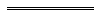 NotesThis is a compilation of the Marine Navigational Aids Act 1973 and includes amendments made by other written laws. For provisions that have come into operation, and for information about any reprints, see the compilation table. For provisions that have not yet come into operation see the uncommenced provisions table.Compilation tableUncommenced provisions tableTo view the text of the uncommenced provisions see Acts as passed on the WA Legislation website.Defined terms[This is a list of terms defined and the provisions where they are defined.  The list is not part of the law.]Defined term	Provision(s)chief executive officer	2department	2fishing boat	3A(3)marine navigational aid	2port authority	2Short titleNumber and yearAssentCommencementMarine Navigational Aids Act 197327 of 19736 Jun 19736 Jun 1973Marine Navigational Aids Act Amendment Act 197766 of 197728 Nov 197728 Nov 1977Marine Navigational Aids Act Amendment Act 197883 of 197827 Oct 19781 Jul 1985 (see s. 2 and Gazette 28 Jun 1985 p. 2292)Marine Navigational Aids Amendment Act 198031 of 198028 Oct 198028 Oct 1980Acts Amendment (Department of Transport) Act 1993 Pt. 1047 of 199320 Dec 19931 Jan 1994 (see s. 2 and Gazette 31 Dec 1993 p. 6861)Fish Resources Management Act 1994 s. 26453 of 19942 Nov 19941 Oct 1995 (see s. 2 and Gazette 29 Sep 1995 p. 4649)Reprint of the Marine Navigational Aids Act 1973 as at 31 May 2002
(includes amendments listed above)Reprint of the Marine Navigational Aids Act 1973 as at 31 May 2002
(includes amendments listed above)Reprint of the Marine Navigational Aids Act 1973 as at 31 May 2002
(includes amendments listed above)Reprint of the Marine Navigational Aids Act 1973 as at 31 May 2002
(includes amendments listed above)Ports Legislation Amendment Act 2019 Pt. 52 of 201926 Feb 201927 Feb 2019 (see s. 2(b))Short titleNumber and yearAssentCommencementAquatic Resources Management Act 2016 s. 36853 of 201629 Nov 2016To be proclaimed (see s. 2(b))